Meja Layanan Informasi Publik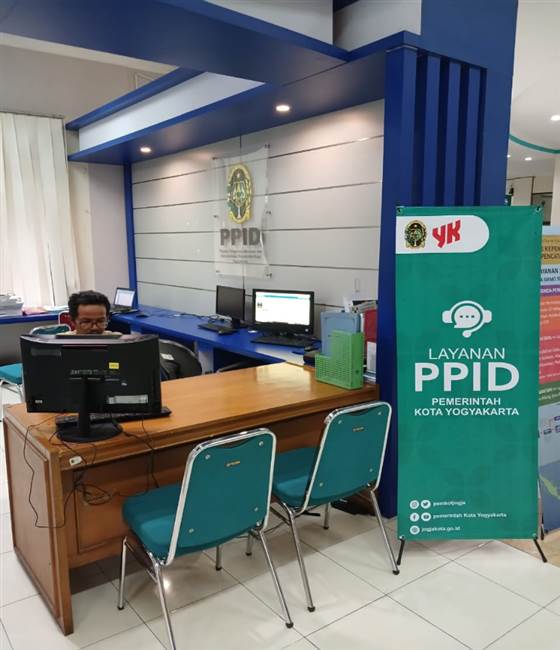 